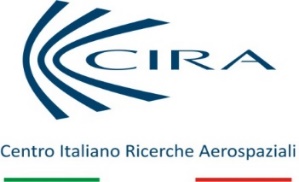 COMUNICATO STAMPAL’astronauta Luca Parmitano racconta la sua avventura nello spazio21 aprile 2016Ospite d’eccezione oggi al CIRA: LUCA PARMITANO, astronauta dell’ESA e Tenente Colonnello dell’Aeronautica Militare, protagonista nel 2013 della prima missione di lunga durata dell’ASI “Volare”, ha raccontato la sua esperienza in orbita sulla Stazione Spaziale Internazionale e l’intensa attività di ricerca condotta nello spazio.Quella al CIRA è una delle tappe dell’itinerario che l'astronauta sta compiendo lungo tutta la penisola per far conoscere al grande pubblico l’impegno italiano a bordo della ISS, dove Parmitano ha trascorso 166 giorni, ha partecipato alla condotta di 200 esperimenti scientifici e, primo italiano, ha effettuato 2 uscite extraveicolari, sia pure con qualche brivido, per effettuare le operazioni di manutenzione della stazione orbitante. All’apertura dell’evento il saluto di benvenuto del padrone di casa, il Presidente del CIRA, Luigi Carrino, cui è seguito il breve intervento dell’Assessore all’Internazionalizzazione, Start-up e Innovazione della Regione Campania, Valeria Fascione che ha portato il saluto del Presidente Vincenzo De Luca.Il programma dell’evento ha poi dato ampio spazio al racconto dell’astronauta e al suo dialogo diretto con il pubblico, moderato dalla giornalista Chiara Del Gaudio. Gli studenti, gli allievi dell’Accademia e i giornalisti presenti in sala gli hanno rivolto tantissime domande a cui l’astronauta ha risposto con grande entusiasmo e disponibilità. Autore del libro “Volare” che racconta la sua storia, Parmitano è infatti molto attivo nel raccontare le vicende che lo hanno visto protagonista, attraverso l’aggiornamento di un blog e il lancio di messaggi via Twitter. Tramite skype Luca Parmitano si è poi collegato con l’Università Federico II di Napoli, per prendere parte anche alla conferenza stampa organizzata dal Consolato Generale degli USA per il Sud Italia per la presentazione dell’hackathon “NASA International Space Apps Challenge” che si terrà contemporaneamente a Napoli e in altre 160 città di tutto il mondo il prossimo weekend.Al termine della conferenza, il Presidente Carrino ha donato all’astronauta la statuetta che lo raffigura creata dal maestro dell’arte presepiale napoletana, Marco Ferrigno, così come aveva fatto nello scorso ottobre per gli astronauti Cristoforetti e Shkaplerov in occasione dell’evento conclusivo del post flight tour organizzato a Napoli dal CIRA.L'astronauta, per la prima volta al CIRA, ha poi visitato, accompagnato da Presidente e Direttore Generale, i principali impianti e laboratori del Centro dove quotidianamente si svolgono i test che contribuiscono a rendere più sicuri anche i voli e le missioni per l’esplorazione dello spazio.Per ulteriori informazioni:Maria Pia AmelioUffici di supporto alla PresidenzaComunicazione IstituzionalePh. 0823 623121Mob. 340 5054930m.amelio@cira.it